                    	WITHDRAWAL FORM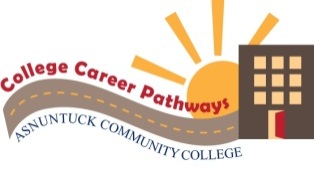 College Career Pathways Coordinator, 170 Elm Street, Enfield, CT  06082 (860) 253-3019   Fax: (860) 253-3063Semester Withdrawing:    FALL 20 ____	  SPRING 20 ____       ACC Banner ID #  _____________________       DOB ________________  High School_________________________NAME:  ______________________________________________________________________________________           	      Last						First				Middle/Maiden NameMailing Address ________________________________________________________________________________					Number. Street, City, State, ZipEmail Address ____________________________________________________ Primary Phone _________________Reason for Withdrawal: __________________________________________________________________________Please note that a grade of (W) will appear on your official transcript for the course you withdraw from.Students have until 11/6/2020 for ½ year courses begun in fall and 4/5/21 for full-year.  Students will have until 5/13/20 to withdraw from classes started in January. I understand that I am withdrawing from class(es) and understand that this decision could impact my financial aid if I apply to Asnuntuck following high school graduation.Student Signature ________________________________________________           Date _____________________H.S. Coordinator’s Signature____________________________________________   Date  _______________________Completed form (signed and dated) must be submitted to the College Career Pathways Coordinator in person, by mail or by fax (860) 253-3063 ONLY.  This form will not be accepted through email.   Notice of Non-discrimination: Asnuntuck Community College does not discriminate on the basis of race, color, religious creed, age, sex, national origin, marital status, ancestry, present or past history of mental disorder, learning disability or physical disability, sexual orientation, gender identity and expression or genetic information in its programs and activities. In addition, the College does not discriminate in employment on the basis of veteran status or criminal record. The following individuals have been designated to handle inquiries regarding the non-discrimination policies: Yhara Zelinka, Title IX Coordinator, yzelinka@asnuntuck.edu (860) 253-3092 and Deborah Kosior, 504/ADA Coordinator, AS-DisabilityServices@asnuntuck.edu (860) 253-3005, Asnuntuck Community College, 170 Elm Street, Enfield, CT 06082.Updated 8/13/18  CRNSUBJ.CRSE.TITLEInstructor’s Name 